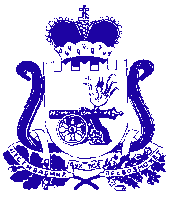 АДМИНИСТРАЦИЯ СМОЛЕНСКОЙ ОБЛАСТИП О С Т А Н О В Л Е Н И Еот 22.02.2017 №   80Об утверждении Положения 
о порядке предоставления грантов 
в рамках реализации областной государственной программы «Развитие сельского хозяйства 
и регулирование рынков сельскохозяйственной продукции, сырья и продовольствия 
в Смоленской области» на 2014 - 2020 годы на развитие семейных животноводческих ферм на базе крестьянских (фермерских) хозяйств, включая индивидуальных предпринимателей, и Положения 
о порядке проведения конкурса 
на предоставление грантов в рамках реализации областной государственной программы «Развитие сельского хозяйства 
и регулирование рынков сельскохозяйственной продукции, сырья и продовольствия 
в Смоленской области» на 2014 - 2020 годы на развитие семейных животноводческих ферм на базе крестьянских (фермерских) хозяйств, включая индивидуальных предпринимателейВ целях реализации мероприятий по поддержке малых форм хозяйствования 
в Смоленской области областной государственной программы «Развитие сельского хозяйства и регулирование рынков сельскохозяйственной продукции, сырья 
и продовольствия в Смоленской области» на 2014 - 2020 годы, утвержденной постановлением Администрации Смоленской области от 20.11.2013 № 928 
(в редакции постановлений Администрации Смоленской области от 03.12.2013 
№ 1008, от 24.03.2014 № 189, от 16.05.2014 № 342, от 26.06.2014 № 457, 
от 12.08.2014 № 571, от 26.09.2014 № 669, от 13.11.2014 № 761, от 25.12.2014 № 868, от 26.02.2015 № 71, от 16.04.2015 № 184, от 26.05.2015 № 297, от 19.06.2015 № 353, от 01.07.2015 № 378, от 06.08.2015 № 478, от 31.08.2015 № 546, от 22.09.2015 
№ 592, от 19.11.2015 № 732, от 22.12.2015 № 817, от 15.02.2016 № 63, от 25.02.2016 № 78, от 30.05.2016 № 297, от 18.07.2016 № 424, от 02.09.2016 № 536, от 28.10.2016 № 617, от 30.11.2016 № 699, от 27.12.2016 № 773, от 07.02.2017 № 50), Администрация Смоленской области п о с т а н о в л я е т:Утвердить прилагаемые:- Положение о порядке предоставления грантов в рамках реализации областной государственной программы «Развитие сельского хозяйства 
и регулирование рынков сельскохозяйственной продукции, сырья и продовольствия 
в Смоленской области» на 2014 - 2020 годы на развитие семейных животноводческих ферм на базе крестьянских (фермерских) хозяйств, включая индивидуальных предпринимателей; - Положение о порядке проведения конкурса на предоставление грантов 
в рамках реализации областной государственной программы «Развитие сельского хозяйства и регулирование рынков сельскохозяйственной продукции, сырья 
и продовольствия в Смоленской области» на 2014 - 2020 годы на развитие семейных животноводческих ферм на базе крестьянских (фермерских) хозяйств, включая индивидуальных предпринимателей.ГубернаторСмоленской области                                                                               А.В. ОстровскийУТВЕРЖДЕНОпостановлением Администрации Смоленской области от 22.02.2017 №  80ПОЛОЖЕНИЕо порядке предоставления грантов в рамках реализации областной государственной программы «Развитие сельского хозяйства и регулирование рынков сельскохозяйственной продукции, сырья и продовольствия в Смоленской области» на 2014 - 2020 годы на развитие семейных животноводческих ферм на базе крестьянских (фермерских) хозяйств, включая индивидуальных предпринимателей1. Настоящее Положение устанавливает порядок предоставления грантов 
в рамках реализации областной государственной программы «Развитие сельского хозяйства и регулирование рынков сельскохозяйственной продукции, сырья 
и продовольствия в Смоленской области» на 2014 - 2020 годы (далее – Программа) на развитие семейных животноводческих ферм на базе крестьянских (фермерских) хозяйств, включая индивидуальных предпринимателей (далее также – гранты).2. Гранты предоставляются на конкурсной основе крестьянским (фермерским) хозяйствам и индивидуальным предпринимателям – главам крестьянских (фермерских) хозяйств (далее – крестьянские (фермерские) хозяйства), осуществляющим или планирующим осуществлять деятельность по производству и реализации молока (молочное скотоводство, козоводство).В целях настоящего Положения под семейной животноводческой фермой понимается крестьянское (фермерское) хозяйство, зарегистрированное на сельской территории Смоленской области, основанное на личном участии главы и членов крестьянского (фермерского) хозяйства, состоящих в родстве (не менее двух членов, включая главу) и совместно осуществляющих деятельность по разведению 
и содержанию сельскохозяйственных животных и птицы, продолжительность деятельности которого превышает 36 месяцев с даты регистрации.3. Гранты предоставляются в целях развития семейных животноводческих ферм на базе крестьянских (фермерских) хозяйств, включая индивидуальных предпринимателей, по направлению деятельности (отрасли), указанному в пункте 2 настоящего Положения, и направляются на:- строительство, реконструкцию, модернизацию и (или) ремонт семейных животноводческих ферм;- комплектацию семейных животноводческих ферм оборудованием 
и сельскохозяйственной техникой (за исключением легковых автомобилей (категории транспортного средства «А» и «В», тип транспортного средства «легковой», «пикап», «джип» и т.п.), в том числе сельскохозяйственной техникой, предназначенной для заготовки и раздачи кормов (далее – техника и оборудование), а также их монтаж;- покупку сельскохозяйственных животных.4. Источником финансового обеспечения грантов являются средства субсидии 
из федерального бюджета областному бюджету, предоставляемые в соответствии 
с постановлением Правительства Российской Федерации от 30.12.2016 № 1556 
«О предоставлении и распределении субсидий из федерального бюджета бюджетам субъектов Российской Федерации на содействие достижению целевых показателей региональных программ развития агропромышленного комплекса», и средства областного бюджета, предусмотренные на реализацию Программы.5. Максимальный размер гранта на одно крестьянское (фермерское) хозяйство, являющееся победителем конкурса на предоставление грантов в рамках реализации областной государственной программы «Развитие сельского хозяйства 
и регулирование рынков сельскохозяйственной продукции, сырья и продовольствия в Смоленской области» на 2014 - 2020 годы на развитие семейных животноводческих ферм на базе крестьянских (фермерских) хозяйств, включая индивидуальных предпринимателей (далее также – конкурс), не может превышать 
5 млн. рублей.Грант предоставляется крестьянскому (фермерскому) хозяйству-победителю конкурса (далее – победитель конкурса) единовременно в размере, определенном в соответствии с Положением о порядке проведения конкурса на предоставление грантов в рамках реализации областной государственной программы «Развитие сельского хозяйства и регулирование рынков сельскохозяйственной продукции, сырья и продовольствия в Смоленской области» на 2014 - 2020 годы на развитие семейных животноводческих ферм на базе крестьянских (фермерских) хозяйств, включая индивидуальных предпринимателей (далее – Положение о порядке проведения конкурса), но не более 50 процентов затрат на цели, указанные в пункте 3 настоящего Положения, с учетом собственных средств крестьянского (фермерского) хозяйства.6. Условиями предоставления гранта являются:1) признание крестьянского (фермерского) хозяйства победителем конкурса;2) заключение победителем конкурса с Департаментом Смоленской области по сельскому хозяйству и продовольствию (далее - Департамент) договора 
о предоставлении гранта по форме, утвержденной приказом начальника Департамента, содержащего показатели результативности использования гранта, форму, порядок и сроки представления отчетности о достижении показателей результативности использования гранта.7. Департамент в течение 10 рабочих дней со дня принятия решения 
о предоставлении гранта заключает с победителем конкурса договор 
о предоставлении гранта и в течение 15 рабочих дней после подписания указанного договора перечисляет денежные средства на счета, открытые победителями конкурса в учреждениях Центрального банка Российской Федерации или кредитных организациях (для индивидуальных предпринимателей), или на лицевые счета для учета операций со средствами юридических лиц, не являющихся участниками бюджетного процесса, открытые победителями конкурса в территориальных органах Федерального казначейства в порядке, установленном Федеральным казначейством (для юридических лиц) (далее - счет).8. Победитель конкурса вправе отказаться от подписания договора 
о предоставлении гранта и получения гранта при условии письменного уведомления об этом Департамента в течение срока, установленного для подписания договора 
о предоставлении гранта.Высвободившиеся средства гранта предоставляются крестьянскому (фермерскому) хозяйству, прошедшему конкурсный отбор в соответствии 
с Положением о порядке проведения конкурса и набравшему наибольшее количество баллов. В случае отсутствия такого крестьянского (фермерского) хозяйства проводится повторный конкурс.9. Грант должен быть использован в срок не более 24 месяцев с момента поступления средств на счет победителя конкурса, имущество, закупаемое за счет гранта, должно быть использовано исключительно на развитие и деятельность семейной животноводческой фермы. Расходование средств гранта осуществляется в строгом соответствии с планом расходов. Изменение плана расходов, в том числе в пределах предоставленного гранта, подлежит согласованию с Комиссией по проведению конкурсного отбора сельскохозяйственных потребительских кооперативов для развития материально-технической базы, крестьянских (фермерских) хозяйств в целях оказания поддержки начинающим фермерам и крестьянским (фермерским) хозяйствам, включая индивидуальных предпринимателей, реализующим проекты по развитию семейных животноводческих ферм. Полномочия, состав и порядок деятельности указанной Комиссии определяются правовыми актами Администрации Смоленской области.В случае использования средств гранта на цели, не предусмотренные пунктом 3 настоящего Положения, или нарушения обязательств договора о предоставлении гранта, а также в случае ликвидации победителя конкурса до истечения пятилетнего срока действия договора о предоставлении гранта средства гранта подлежат возврату в областной бюджет в соответствии с федеральным и областным законодательством.При отказе от добровольного возврата гранта его возврат производится 
в судебном порядке в соответствии с федеральным законодательством.10. Для подтверждения целевого использования гранта победитель конкурса на протяжении 24 месяцев со дня поступления средств на счет победителя конкурса представляет в Департамент ежеквартально не позднее 10-го числа месяца, следующего за отчетным кварталом, заверенные победителем конкурса и печатью (при наличии):1) документы, подтверждающие затраты на цели, предусмотренные абзацем вторым пункта 3 настоящего Положения:- документы, подтверждающие затраты на строительство или реконструкцию семейных животноводческих ферм:- копию разрешения на строительство (при строительстве);- копию сметной документации на строительство или реконструкцию;- копию разрешения на ввод в эксплуатацию объекта капитального строительства;- копии договоров на выполнение подрядных работ (при проведении работ подрядным способом);- копии справок о стоимости выполненных работ и затрат (форма № КС-3) (при проведении работ подрядным способом);- копии платежных документов, подтверждающих оплату подрядных работ по заключенным договорам (при проведении работ подрядным способом);- копии договоров на поставку материалов (при проведении работ хозяйственным способом);- копии накладных на приобретение материалов (при проведении работ хозяйственным способом);- копии актов выполненных работ (при проведении работ хозяйственным способом);- копии платежных документов, подтверждающих оплату по заключенным договорам (при проведении работ хозяйственным способом);- документы, подтверждающие затраты на модернизацию и (или) ремонт семейных животноводческих ферм:- копии документов, подтверждающих право собственности (долгосрочной аренды) объекта, подлежащего модернизации и (или) ремонту;- копии сметной документации на модернизацию и (или) ремонт семейных животноводческих ферм;- копии договоров на выполнение подрядных работ (при проведении работ подрядным способом);- копии справок о стоимости выполненных работ и затрат (форма № КС-3) (при проведении работ подрядным способом);- копии платежных документов, подтверждающих оплату подрядных работ по заключенным договорам (при проведении работ подрядным способом);- копии договоров на поставку материалов (при проведении работ хозяйственным способом);- копии накладных на приобретение материалов (при проведении работ хозяйственным способом);- копии актов выполненных работ (при проведении работ хозяйственным способом);- копии платежных документов, подтверждающих оплату по заключенным договорам (при проведении работ хозяйственным способом);2) документы, подтверждающие затраты на цели, предусмотренные абзацем третьим пункта 3 настоящего Положения:- копии договоров на приобретение техники и (или) оборудования и его монтаж (при необходимости) для комплектации семейных животноводческих ферм;- копии счетов (счетов-фактур) (при наличии);- копии товарных накладных на получение техники и (или) оборудования 
для комплектации семейных животноводческих ферм;- копии паспортов транспортных средств с отметкой о постановке на учет 
в порядке, установленном федеральным законодательством;- копии платежных документов, подтверждающих оплату по заключенным договорам;- копию акта о приеме-передаче объекта основных средств по форме № ОС-1 (№ ОС – 1б) (для оборудования, требующего монтажа);3) документы, подтверждающие затраты на цели, предусмотренные абзацем четвертым пункта 3 настоящего Положения:- копии договоров (контрактов) поставки (купли-продажи) сельскохозяйственных животных;- копии накладных на поставку сельскохозяйственных животных;- копии платежных документов, подтверждающих оплату по заключенным договорам;- копии положительных актов о снятии с карантина приобретенных сельскохозяйственных животных, выданных областным государственным учреждением ветеринарии (представляется по собственной инициативе). В случае если глава крестьянского (фермерского) хозяйства не представил копию указанного акта по собственной инициативе, Департамент направляет межведомственный запрос в Главное управление ветеринарии Смоленской области.Победитель конкурса несет ответственность за достоверность представляемых документов.11. В целях контроля целевого и эффективного расходования гранта победитель конкурса обязан в течение 5 лет со дня поступления средств 
на счет победителя конкурса представляет в Департамент ежеквартально не позднее 10-го числа месяца, следующего за отчетным кварталом, информацию 
по формам, прилагаемым к договору о предоставлении гранта, утвержденным приказом начальника Департамента.12. Имущество, приобретаемое победителем конкурса с участием средств гранта, не подлежит дарению, передаче в аренду, в пользование другим лицам, обмену или взносу в виде пая, вклада или отчуждению иным образом 
в соответствии с федеральным законодательством в течение 5 лет со дня получения гранта или до истечения срока амортизации основных средств, приобретенных 
за счет средств гранта.13. Департамент в пределах полномочий, определенных федеральным 
и областным законодательством, совместно с Департаментом Смоленской области по осуществлению контроля и взаимодействию с административными органами осуществляет обязательные проверки соблюдения условий, целей и порядка предоставления гранта его получателями.УТВЕРЖДЕНОпостановлением Администрации Смоленской области от 22.02.2017 №  80ПОЛОЖЕНИЕо порядке проведения конкурса на предоставление грантов в рамках реализации областной государственной программы «Развитие сельского хозяйства и регулирование рынков сельскохозяйственной продукции, сырья 
и продовольствия в Смоленской области» на 2014 - 2020 годы на развитие семейных животноводческих ферм на базе крестьянских (фермерских) хозяйств, включая индивидуальных предпринимателейНастоящее Положение определяет порядок проведения конкурса на предоставление грантов в рамках реализации областной государственной программы «Развитие сельского хозяйства и регулирование рынков сельскохозяйственной продукции, сырья и продовольствия в Смоленской области» на 2014 - 2020 годы на развитие семейных животноводческих ферм на базе крестьянских (фермерских) хозяйств, включая индивидуальных предпринимателей (далее также – конкурс).2. Организатором конкурса является Департамент Смоленской области по сельскому хозяйству и продовольствию (далее также – Департамент).3. Департамент обеспечивает размещение информационного сообщения на официальном сайте Администрации Смоленской области, официальном сайте Департамента и (или) в средствах массовой информации (электронных, областных периодических печатных изданиях и т.п.) не менее чем за 15 календарных дней 
до даты окончания приема заявок на участие в конкурсе, которое должно содержать:- наименование организатора конкурса;- предмет, условия проведения конкурса и цели предоставления грантов 
в рамках реализации областной государственной программы «Развитие сельского хозяйства и регулирование рынков сельскохозяйственной продукции, сырья 
и продовольствия в Смоленской области» на 2014 - 2020 годы на развитие семейных животноводческих ферм на базе крестьянских (фермерских) хозяйств, включая индивидуальных предпринимателей (далее – гранты);- дату проведения конкурса;- место подачи и дату окончания подачи заявок на участие в конкурсе;- перечень документов, необходимых для участия в конкурсе;- форму договора о предоставлении гранта, содержащего показатели результативности использования гранта, форму, порядок и сроки представления отчетности о достижении показателей результативности использования гранта.4. Конкурс проводится в течение 30 календарных дней со дня окончания подачи заявок на участие в конкурсе.5. К участию в конкурсе допускаются крестьянские (фермерские) хозяйства, включая индивидуальных предпринимателей (далее также – крестьянские (фермерские) хозяйства), соответствующие одновременно следующим требованиям:1) главой и членами крестьянского (фермерского) хозяйства являются граждане Российской Федерации (не менее двух членов, включая главу), состоящие в родстве и совместно осуществляющие производственную деятельность, основанную на их личном участии, в соответствии с пунктом 1 статьи 1, пунктом 1 статьи 3 Федерального закона «О крестьянском (фермерском) хозяйстве»;2) срок деятельности крестьянского (фермерского) хозяйства на дату подачи заявки на участие в конкурсе превышает 36 месяцев с даты регистрации;3) крестьянское (фермерское) хозяйство зарегистрировано на сельской территории Смоленской области. Под сельскими территориями понимаются сельские поселения или сельские поселения и межселенные территории, объединенные общей территорией в границах муниципального района;4) крестьянское (фермерское) хозяйство соответствует критериям микропредприятия в соответствии с Федеральным законом «О развитии малого 
и среднего предпринимательства в Российской Федерации»;5) глава крестьянского (фермерского) хозяйства зарегистрирован 
и осуществляет производственную деятельность в границах муниципального района Смоленской области по месту регистрации крестьянского (фермерского) хозяйства, которое является единственным местом трудоустройства главы крестьянского (фермерского) хозяйства;6) глава и члены крестьянского (фермерского) хозяйства ранее не являлись получателями грантов на создание и развитие крестьянского (фермерского) хозяйства, грантов на развитие семейных животноводческих ферм либо с даты полного освоения гранта на создание и развитие крестьянского (фермерского) хозяйства, гранта на развитие семейных животноводческих ферм прошло не менее трех лет или не менее 24 месяцев – для семейных животноводческих ферм в области разведения крупного рогатого скота молочного направления продуктивности;7) крестьянское (фермерское) хозяйство предусматривает создание собственной кормовой базы;8) крестьянское (фермерское) хозяйство имеет в наличии не менее 20 голов крупного рогатого скота молочного направления продуктивности или коз;9) крестьянское (фермерское) хозяйство планирует создание не более одной семейной животноводческой фермы по производству и реализации молока (молочное скотоводство, козоводство) с учетом балансов производства 
и потребления сельскохозяйственной продукции и противоэпизоотических мероприятий или планирует реконструировать не более одной семейной животноводческой фермы; 10) планируемое крестьянским (фермерским) хозяйством поголовье сельскохозяйственных животных к развитию семейной животноводческой фермы не должно превышать: крупного рогатого скота - 300 голов основного маточного стада молочного направления продуктивности, коз - 300 голов;11) крестьянское (фермерское) хозяйство имеет план по созданию и развитию семейной животноводческой фермы по содержанию сельскохозяйственных животных с применением оборудования и техники для производства и реализации 
молока (молочное скотоводство или козоводство), увеличению объема реализуемой животноводческой продукции, обоснование строительства, реконструкции, модернизации и (или) ремонта семейной животноводческой фермы со сроком окупаемости не более 5 лет (далее - бизнес-план);12) крестьянское (фермерское) хозяйство имеет план расходов с указанием наименований приобретаемого имущества, выполняемых работ, оказываемых услуг, их количества, цены, источников финансирования (средства гранта, собственные 
и (или) заемные средства);13) строительство, реконструкция, модернизация и ремонт семейной животноводческой фермы, развитие которой предлагается крестьянским (фермерским) хозяйством, ранее не осуществлялись с использованием средств государственной поддержки;14) крестьянское (фермерское) хозяйство имеет в собственности или долгосрочной аренде земельный участок, на котором будет осуществлено ведение хозяйственной деятельности крестьянского (фермерского) хозяйства;15) реконструируемый или модернизируемый объект находится 
в собственности или долгосрочной аренде крестьянского (фермерского) хозяйства;16) глава крестьянского (фермерского) хозяйства не является учредителем (участником) коммерческой организации, за исключением крестьянского (фермерского) хозяйства, главой которого он является;17) у крестьянского (фермерского) хозяйства отсутствует недоимка по уплате налогов, сборов и иных обязательных платежей в бюджетную систему Российской Федерации по месту нахождения крестьянского (фермерского) хозяйства (месту нахождения его обособленных подразделений, месту нахождения принадлежащих ему недвижимого имущества и транспортных средств) на территории Смоленской области (за исключением случаев реструктуризации задолженности, предоставления инвестиционного налогового кредита, отсрочки или рассрочки по уплате налога, сумм налога, приостановленных к взысканию);18) глава и члены крестьянского (фермерского) хозяйства соглашаются 
на передачу и обработку их персональных данных в соответствии 
с законодательством Российской Федерации;19) крестьянское (фермерское) хозяйство обязуется:- оплачивать не менее 50 процентов стоимости приобретений, указанных 
в плане расходов, за счет собственных и (или) заемных средств, в том числе непосредственно за счет собственных средств не менее 10 процентов;- осуществлять деятельность не менее 5 лет после получения гранта;- использовать грант в течение 24 месяцев со дня поступления средств на счета, открытые победителями конкурса в учреждениях Центрального банка Российской Федерации или кредитных организациях (для индивидуальных предпринимателей), или на лицевые счета для учета операций со средствами юридических лиц, не являющихся участниками бюджетного процесса, открытые победителями конкурса в территориальных органах Федерального казначейства 
в порядке, установленном Федеральным казначейством (для юридических лиц) (далее - счет), и использовать имущество, закупаемое за счет гранта, исключительно на развитие и деятельность семейной животноводческой фермы;- обеспечить прирост объема сельскохозяйственной продукции, произведенной крестьянским (фермерским) хозяйством, на уровне не менее 
10 процентов к предыдущему году;- сохранить полученный прирост объема сельскохозяйственной продукции, произведенной крестьянским (фермерским) хозяйством, в течение не менее 5 лет после получения гранта;- создать 3 новых постоянных рабочих места в течение 24 месяцев с момента поступления средств на счет, в том числе не менее двух постоянных рабочих мест 
в году получения гранта;- сохранить созданные новые постоянные рабочие места в течение не менее 
5 лет после получения гранта.6. Для участия в конкурсе крестьянское (фермерское) хозяйство представляет в Департамент содержащую опись документов заявку на участие в конкурсе (далее также – заявка) по форме согласно приложению № 1 к настоящему Положению
 в двух экземплярах с приложением следующих документов (в подлинниках или копиях, заверенных главой крестьянского (фермерского) хозяйства и печатью (при наличии):1) документов, удостоверяющих личность заявителя и членов крестьянского (фермерского) хозяйства, и их копий;2) копий актов гражданского состояния, подтверждающих родство главы 
и членов крестьянского (фермерского) хозяйства;3) выписки из Единого государственного реестра юридических лиц или 
из Единого государственного реестра индивидуальных предпринимателей (представляется заявителем по собственной инициативе. В случае если заявитель не представил указанную выписку, Департамент в течение 5 рабочих дней получает сведения из Единого государственного реестра юридических лиц или из Единого государственного реестра индивидуальных предпринимателей посредством сервиса «Предоставление сведений из ЕГРЮЛ/ЕГРИП о конкретном юридическом лице/индивидуальном предпринимателе в форме электронного документа» на сайте Федеральной налоговой службы (www.nalog.ru) в форме электронного документа в формате PDF, подписанного усиленной квалифицированной электронной подписью);4) бизнес-плана, содержащего следующие положения:- технико-экономическое обоснование строительства, реконструкции, модернизации и (или) ремонта семейной животноводческой фермы со сроком окупаемости бизнес-плана не более 5 лет;- предложения о порядке формирования производственной и кормовой базы семейной животноводческой фермы по производству и реализации молока (молочное скотоводство, козоводство);- предложения о создании 3 новых постоянных рабочих мест в течение 
24 месяцев с момента поступления средств на счет, в том числе не менее двух постоянных рабочих мест в году получения гранта;5) плана расходов крестьянского (фермерского) хозяйства на развитие семейной животноводческой фермы за счет гранта по форме согласно приложению № 2 к настоящему Положению с указанием наименований направлений использования гранта, источников финансирования, сроков исполнения;6) правоустанавливающих документов на земельный участок, принадлежащий крестьянскому (фермерскому) хозяйству, либо договоров долгосрочной аренды земельного участка, на котором будет осуществлено развитие крестьянского (фермерского) хозяйства согласно целям предоставления гранта;7) правоустанавливающих документов, подтверждающих право собственности или пользования на реконструируемый, модернизируемый и (или) ремонтируемый объект (представляются в случае направления средств гранта на реконструкцию, модернизацию и (или) ремонт семейной животноводческой фермы);8) информации налогового органа, подтверждающей отсутствие 
у крестьянского (фермерского) хозяйства недоимки по уплате налогов, сборов и иных обязательных платежей в бюджетную систему Российской Федерации, выданной по состоянию не ранее 30 календарных дней до даты подачи заявки на участие в конкурсе;9) информации Фонда социального страхования Российской Федерации 
об отсутствии (о наличии) у крестьянского (фермерского) хозяйства задолженности (недоимки) по уплате страховых взносов, уплачиваемых в Фонд социального страхования Российской Федерации, за последний отчетный период, по которому истек установленный федеральным законодательством срок представления отчетности, или информации о том, что индивидуальный предприниматель не зарегистрирован в качестве страхователя. Указанная информация представляется крестьянским (фермерским) хозяйством по собственной инициативе. В случае если крестьянское (фермерское) хозяйство не представило указанную информацию по собственной инициативе, Департамент в течение 5 рабочих дней направляет межведомственный запрос в федеральные органы исполнительной власти, территориальные органы федеральных органов исполнительной власти в порядке, определенном федеральным законодательством;10) справки о численности членов крестьянского (фермерского) хозяйства 
и работников, с которыми заключены трудовые договоры (контракты), на дату подачи заявки на участие в конкурсе по форме, утвержденной приказом начальника Департамента.При подаче заявки глава крестьянского (фермерского) хозяйства вправе представить дополнительно иные документы.Глава крестьянского (фермерского) хозяйства может отозвать свою заявку при условии письменного уведомления об этом Департамента в течение срока приема заявок на участие в конкурсе.7. Документы, указанные в пункте 6 настоящего Положения, направляются главой крестьянского (фермерского) хозяйства в Департамент не позднее даты окончания подачи заявок. Департамент регистрирует заявку в журнале регистрации заявок с указанием крестьянского (фермерского) хозяйства, номера, даты и времени поступления заявки под роспись главы крестьянского (фермерского) хозяйства (представителя крестьянского (фермерского) хозяйства). Также поданные заявки регистрируются
в системе «Дело-Про».Заявки, поступившие после даты окончания подачи заявок, не регистрируются и не рассматриваются.8. Представленные на конкурс документы обратно не возвращаются. Разглашение информации, содержащейся в документации, не допускается.9. Проверку полноты и качества поданных заявок и прилагаемых 
к ним документов осуществляет в течение 15 рабочих дней рабочая группа, состав которой утверждается приказом начальника Департамента.По результатам проверки рабочая группа в течение 3 рабочих дней готовит заключение и передает его в Департамент для принятия решения о допуске 
к участию (об отказе в участии) в конкурсе.Департамент принимает указанное решение в течение 5 рабочих дней. Решение о допуске к участию (об отказе в участии) в конкурсе оформляется приказом начальника Департамента. О принятом решении Департамент сообщает заявителю в письменной форме в течение 3 рабочих дней. При отказе в участии в конкурсе указывается причина отказа в соответствии 
с пунктом 10 настоящего Положения.10. В участии в конкурсе отказывается в следующих случаях:- крестьянское (фермерское) хозяйство не соответствует требованиям, указанным в пункте 5 настоящего Положения;- крестьянское (фермерское) хозяйство представило не в полном объеме документы, предусмотренные пунктом 6 настоящего Положения;- в представленных документах выявлены недостоверные сведения. Проверка достоверности сведений, содержащихся в представленных документах, осуществляется путем их сопоставления с оригиналами и с информацией, полученной от компетентного органа или организации, выдавших документ (документы), а также полученной иными способами, разрешенными федеральным законодательством.11. После принятия Департаментом решения о допуске к участию в конкурсе рабочая группа передает пакет документов, представленных крестьянским (фермерским) хозяйством, для рассмотрения в Комиссию по проведению конкурсного отбора сельскохозяйственных потребительских кооперативов для развития материально-технической базы, крестьянских (фермерских) хозяйств 
в целях оказания поддержки начинающим фермерам и крестьянским (фермерским) хозяйствам, включая индивидуальных предпринимателей, реализующим проекты по развитию семейных животноводческих ферм (далее - Комиссия). Полномочия, состав и порядок деятельности Комиссии определяются правовыми актами Администрации Смоленской области.12. Решение о победителях конкурса и предоставлении грантов крестьянским (фермерским) хозяйствам принимается Комиссией с учетом их балльной оценки по критериям участия в конкурсе, указанным в приложении № 3 к настоящему Положению, исходя из набранных участниками конкурса суммарных баллов начиная от наибольшего суммарного балла к меньшему.Решение Комиссии о предоставлении грантов оформляется протоколом, который подписывается всеми членами Комиссии. Победителем конкурса признается крестьянское (фермерское) хозяйство, набравшее наибольшее количество баллов. При достижении равных показателей предпочтение отдается крестьянскому (фермерскому) хозяйству, за которого проголосовало большее количество членов Комиссии.13. Результатом работы Комиссии является определение победителей конкурса и размеров гранта исходя из лимитов бюджетных средств 
на соответствующий финансовый год, а также утверждение плана расходов победителя конкурса за счет гранта.Конкретный размер гранта определяется (устанавливается) исходя из суммы, указанной в плане расходов за счет гранта, но не более 50 процентов затрат 
на развитие семейных животноводческих ферм на базе крестьянских (фермерских) хозяйств, включая индивидуальных предпринимателей.14. Департамент в течение 5 рабочих дней со дня подписания протокола Комиссии письменно извещает о принятом решении все крестьянские (фермерские) хозяйства, участвовавшие в конкурсе.Приложение № 1к Положению о порядке проведения конкурса на предоставление грантов в рамках реализации областной государственной программы «Развитие сельского хозяйства и регулирование рынков сельскохозяйственной продукции, сырья и продовольствия в Смоленской области» на 2014 - 2020 годы на развитие семейных животноводческих ферм на базе крестьянских (фермерских) хозяйств, включая индивидуальных предпринимателейЗАЯВКАна участие в конкурсе на предоставление грантов в рамках реализации областной государственной программы «Развитие сельского хозяйства и регулирование рынков сельскохозяйственной продукции, сырья и продовольствия в Смоленской области» 
на 2014 - 2020 годы на развитие семейных животноводческих ферм на базе крестьянских (фермерских) хозяйств, включая индивидуальных предпринимателей	 «__» __________ 201_ г. Я, ____________________________________________________________________________,(Ф.И.О. (полностью)являющийся главой крестьянского (фермерского) хозяйства ____________________________________________________________________________________________________________________,(наименование крестьянского (фермерского) хозяйства)прошу принять настоящую заявку на участие в конкурсе на предоставление грантов в рамках реализации областной государственной программы «Развитие сельского хозяйства 
и регулирование рынков сельскохозяйственной продукции, сырья и продовольствия в Смоленской области» на 2014 - 2020 годы на развитие семейных животноводческих ферм на базе крестьянских (фермерских) хозяйств, включая индивидуальных предпринимателей (далее – конкурс).В соответствии с требованиями, предъявляемыми к крестьянским (фермерским) хозяйствам, представляю следующие документы:Кроме того, настоящей заявкой подтверждаю, что не являюсь учредителем (участником) коммерческой организации, за исключением крестьянского (фермерского) хозяйства, главой которого являюсь.2. Дополнительно представляю следующие документы: 3. В случае признания крестьянского (фермерского) хозяйства победителем конкурса обязуюсь:- оплачивать не менее 50 процентов стоимости приобретений, указанных в плане расходов, за счет собственных и (или) заемных средств, в том числе непосредственно за счет собственных средств не менее 10 процентов;- осуществлять деятельность не менее 5 лет после получения гранта;- использовать грант в течение 24 месяцев со дня поступления средств на счет 
и использовать имущество, закупаемое за счет гранта, исключительно на развитие и деятельность семейной животноводческой фермы;- обеспечить прирост объема сельскохозяйственной продукции, произведенной крестьянским (фермерским) хозяйством, на уровне не менее 10 процентов к предыдущему году;- сохранить полученный прирост объема сельскохозяйственной продукции, произведенной крестьянским (фермерским) хозяйством, в течение не менее 5 лет после получения гранта;- создать 3 новых постоянных рабочих места в течение 24 месяцев с момента поступления средств на счет, в том числе не менее двух постоянных рабочих мест в году получения гранта;- сохранить созданные новые постоянные рабочие места в течение не менее 5 лет после получения гранта;- обеспечивать доступ специалистов Департамента Смоленской области по сельскому хозяйству и продовольствию к месту ведения деятельности крестьянского (фермерского) хозяйства с целью ознакомления с процессом реализации бизнес-плана.  _____________________                                                                 _________________________                (подпись)                                                                                                         (расшифровка подписи)М.П. (при наличии)        Адрес места регистрации: ________________________________________________________ ____________________________________________________________________________________.Адрес фактического места жительства: ____________________________________________ ____________________________________________________________________________________.Адрес фактического месторасположения крестьянского (фермерского) хозяйства: ________ ____________________________________________________________________________________.Телефон, e-mail и другие контакты для оперативной связи: ________________________________________________________________________________________________________________ .Члены крестьянского (фермерского) хозяйства:____________________________________________________________________________ (Ф.И.О. полностью)____________________________________________________________________________ (Ф.И.О. полностью)____________________________________________________________________________ (Ф.И.О. полностью)Доверенные лица, уполномоченные главой крестьянского (фермерского) хозяйства ____________________________________________________________________________________________(наименование крестьянского (фермерского) хозяйства)на получение информации о конкурсе, и их контактные сведения ____________________________
_____________________________________________________________________________________
____________________________________________________________________________________ . _____________________                                                                 _________________________                (подпись)                                                                                                         (расшифровка подписи)М.П. (при наличии)        4. Согласны на передачу и обработку персональных данных в соответствии 
с законодательством Российской Федерации.Глава крестьянского 
(фермерского) хозяйства     _____________________                           _________________________                                                           (подпись)                                                            (расшифровка подписи)Член крестьянского 
(фермерского) хозяйства     _____________________                           _________________________                                                           (подпись)                                                            (расшифровка подписи)Член крестьянского 
(фермерского) хозяйства     _____________________                           _________________________                                                           (подпись)                                                            (расшифровка подписи)За достоверность информации заявитель несет ответственность в соответствии 
с федеральным законодательством.Приложение № 2к Положению о порядке проведения конкурса на предоставление грантов в рамках реализации областной государственной программы «Развитие сельского хозяйства и регулирование рынков сельскохозяйственной продукции, сырья и продовольствия в Смоленской области» на 2014 - 2020 годы на развитие семейных животноводческих ферм на базе крестьянских (фермерских) хозяйств, включая индивидуальных предпринимателейПЛАН РАСХОДОВ крестьянского (фермерского) хозяйства на развитие семейной животноводческой фермы 
на базе крестьянского (фермерского) хозяйства за счет гранта в рамках реализации областной государственной программы «Развитие сельского хозяйства и регулирование рынков сельскохозяйственной продукции, сырья и продовольствия в Смоленской области» 
на 2014 - 2020 годы на развитие семейных животноводческих ферм на базе крестьянских (фермерских) хозяйств, включая индивидуальных предпринимателей_____________________________________________________________________________________(наименование крестьянского (фермерского) хозяйства)_____________________                                                                    ________________________          (подпись)                                                                                                                (Ф.И.О. полностью)М.П. (при наличии)        «___» _____________ 201_ г.Приложение № 3к Положению о порядке проведения конкурса на предоставление грантов в рамках реализации областной государственной программы «Развитие сельского хозяйства и регулирование рынков сельскохозяйственной продукции, сырья и продовольствия в Смоленской области» на 2014 - 2020 годы на развитие семейных животноводческих ферм на базе крестьянских (фермерских) хозяйств, включая индивидуальных предпринимателейКРИТЕРИИучастия в конкурсе на предоставление грантов в рамках реализации областной государственной программы «Развитие сельского хозяйства и регулирование рынков сельскохозяйственной продукции, сырья и продовольствия в Смоленской области» 
на 2014 - 2020 годы на развитие семейных животноводческих ферм на базе крестьянских (фермерских) хозяйств, включая индивидуальных предпринимателей______________________1 Баллы начисляются только при наличии правоустанавливающего документа на земельный участок.2 Баллы начисляются только при наличии документов, подтверждающих затраты на приобретение сельскохозяйственной техники.3 Баллы начисляются только при наличии подтверждающих документов (форма статистического наблюдения № 3-фермер).4 Баллы начисляются только при наличии подтверждающих документов (копий сертификатов на готовую продукцию).5 Удаленность определяется исходя из места регистрации крестьянского (фермерского) хозяйства.№ 
п/пНаименование документаКоли-чество
листов  1231. Документы, удостоверяющие личность заявителя и членов крестьянского (фермерского) хозяйства, и их копии2. Копии актов гражданского состояния, подтверждающих родство главы и членов крестьянского (фермерского) хозяйства 3. Выписка из Единого государственного реестра юридических лиц  или из Единого государственного реестра индивидуальных предпринимателей (представляется заявителем по собственной инициативе)4. Бизнес-план 5. План расходов за счет гранта6.Правоустанавливающие документы на земельный участок, принадлежащий крестьянскому (фермерскому) хозяйству, либо договор долгосрочной аренды земельного участка1237.Информация налогового органа, подтверждающая отсутствие у крестьянского (фермерского) хозяйства недоимки по уплате налогов, сборов и иных обязательных платежей в  бюджетную систему Российской Федерации, выданная по состоянию не ранее 30 календарных дней до даты подачи заявки8.Справка о численности членов крестьянского (фермерского) хозяйства и работников, с которыми заключены трудовые договоры (контракты), на дату подачи заявки по форме, утвержденной приказом начальника Департамента Смоленской области по сельскому хозяйству и продовольствию9.Информация Фонда социального страхования Российской Федерации об отсутствии (о наличии) у крестьянского (фермерского) хозяйства задолженности (недоимки) по уплате страховых взносов, уплачиваемых в Фонд социального страхования Российской Федерации, за последний отчетный период, по которому истек установленный федеральным законодательством срок представления отчетности, или информация о том, что индивидуальный предприниматель не зарегистрирован в качестве страхователя (представляется заявителем по собственной инициативе)10.Правоустанавливающие документы, подтверждающие право собственности или пользования на реконструируемый или модернизируемый объект (представляются в случае направления средств гранта на реконструкцию или модернизацию семейной животноводческой фермы)№ 
п/пНаименование документаКоли-чество
листов№ 
п/пНаименование направлений 
использования гранта   
(расходов)Коли-
чест-
воЦена(тыс. руб.)Сумма,всего (тыс. руб.)В том числе В том числе В том числе Срок   
исполне-ния (месяц,  
год)№ 
п/пНаименование направлений 
использования гранта   
(расходов)Коли-
чест-
воЦена(тыс. руб.)Сумма,всего (тыс. руб.)средс-тва гранта (не более 
50 %) (тыс. руб.)собственные и (или) заемные средства 
(не менее 50%) 
(тыс. руб.)собственные и (или) заемные средства 
(не менее 50%) 
(тыс. руб.)Срок   
исполне-ния (месяц,  
год)№ 
п/пНаименование направлений 
использования гранта   
(расходов)Коли-
чест-
воЦена(тыс. руб.)Сумма,всего (тыс. руб.)средс-тва гранта (не более 
50 %) (тыс. руб.)собственные(не менее 10%)заем-ныеСрок   
исполне-ния (месяц,  
год)1234567891. Строительство, реконструкция, модернизация, ремонт семейной животноводческой фермы1.1.1.2.…2. Комплектация семейной животноводческой фермы и объектов по переработке животноводческой продукции оборудованием и техникой, а также их монтаж1234567892.1.2.2.…….3.Покупка сельскохозяйственных животных3.1.3.2.….ВСЕГО РАСХОДОВ                ВСЕГО РАСХОДОВ                хх    x     в том числе:                   в том числе:                   расходы в текущем году           расходы в текущем году           хх    x     расходы в следующем году           расходы в следующем году           хх    x     расходы в ____ году           расходы в ____ году           хх    x     № 
п/пНаименование критерияКоличество
баллов1231.Наличие земельного участка сельскохозяйственного назначения, достаточного для обеспечения кормовой базы планируемого поголовья животных согласно бизнес-плану1:1.в собственности не менее 70 % земель301.в долгосрочной аренде 152.Наличие сельскохозяйственной техники в собственности и (или) в лизинге2103.Наличие сельскохозяйственных животных по направлению деятельности, определенному в бизнес-плане3:3.свыше 30 голов коров и (или) свыше 100 голов коз203.от 20 до 30 голов коров (включительно) и (или) от 20 до 100 голов коз (включительно)104.Крестьянское (фермерское) хозяйство является членом сельскохозяйственного потребительского кооператива105.Наличие  собственной базы по глубокой переработке животноводческой
продукции4206.Отдаленность крестьянского (фермерского) хозяйства от административного центра муниципального района 5:6.до 106.от 50 до  включительно206.свыше 307.Наличие у главы крестьянского (фермерского) хозяйства: 7.трудового стажа в сельском хозяйстве не менее 3 лет57.сельскохозяйственного образования57.повышения квалификации по направлению развития крестьянского (фермерского) хозяйства, предусмотренному в бизнес-плане151238.Плановое значение показателя предыдущего бизнес-плана по выручке от реализации  сельскохозяйственной продукции в году, предшествующем году подачи заявки на участие в конкурсе (для грантополучателей, которым ранее предоставлялась государственная поддержка в виде грантов):8.выполнено на 70 % и более 08.выполнено менее 70 %минус 309.Оценка бизнес-плана, выставляемая после очного собеседования 
с заявителеммаксимум 309.1.Наличие кредитной истории:9.1.положительная109.1.отрицательнаяминус109.2.Перспективность внедрения, коммерческой реализации бизнес-плана:9.2.обоснование необходимости и социальный эффект от реализации проекта59.2.научная новизна и обоснование предлагаемых в проекте решений59.2.степень проработки стратегии продвижения продукта59.2.опыт заявителя в реализации проектов по разработке и коммерциализации инновационных продуктов или услуг5